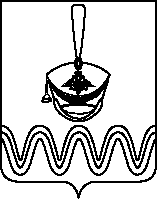 П О С Т А Н О В Л Е Н И ЕАДМИНИСТРАЦИИ БОРОДИНСКОГО СЕЛЬСКОГО ПОСЕЛЕНИЯПРИМОРСКО-АХТАРСКОГО РАЙОНА от 03.05.2017                                                                                  № 111станица БородинскаяОб утверждении Порядка организации и проведения общественных обсуждений в форме общественных слушаний объектов государственной экологической экспертизы на территории Бородинского сельского поселения Приморско-Ахтарского районаВ соответствии с Федеральным законом от 23 ноября 1995 года № 174-ФЗ "Об экологической экспертизе", Уставом Бородинского сельского поселения Приморско-Ахтарского района, администрация Бородинского сельского поселения п о с т а н о в л я е т:1. Утвердить Порядок организации и проведения общественных обсуждений в форме общественных слушаний объектов государственной экологической экспертизы на территории Бородинского сельского поселения Приморско-Ахтарского района согласно приложению.2. Ведущему специалисту администрации Бородинского сельского поселения Приморско-Ахтарского района обнародовать настоящее постановление и разместить на официальном сайте администрации Бородинского сельского поселения Приморско-Ахтарского района в информационно-телекоммуникационной сети «Интернет».3. Контроль за выполнением настоящего постановления оставляю за собой.4. Постановление вступает в силу со дня его официального обнародования.Глава Бородинского сельского поселенияПриморско-Ахтарского района                                                                 В.В.ТуровПРИЛОЖЕНИЕУТВЕРЖДЕНпостановлением администрации Бородинского сельского поселенияПриморско-Ахтарского районаот 03.05.2017 г. № 111Порядок организации и проведения общественных обсуждений в форме общественных слушаний объектов государственной экологической экспертизы на территории Бородинского сельского поселения Приморско-Ахтарского района 1. Общие положения1.1. Общественные слушания объектов государственной экологической экспертизы проводятся в целях реализации конституционных прав граждан, общественных объединений на благоприятную окружающую среду и достоверную информацию о ее состоянии.1.2. На общественные слушания выносятся объекты государственной экологической экспертизы в соответствии с Федеральным законом Российской Федерации от 23 ноября 1995 года № 174-ФЗ «Об экологической экспертизе» в случае, если инициатором общественных обсуждений принято решение о форме проведения общественных обсуждений в форме общественных слушаний.1.3. Уполномоченным органом местного самоуправления по вопросам организации, проведения общественных слушаний по объектам государственной экологической экспертизы является администрация Бородинского сельского поселения Приморско-Ахтарского района.2. Инициаторы общественных слушаний2.1. Инициаторами общественных слушаний являются заказчики проектов объектов государственной экологической экспертизы.2.2. Для принятия решения о назначении общественных слушаний инициаторы направляют в уполномоченный орган местного самоуправления по вопросам организации, проведения общественных слушаний по объектам государственной экологической экспертизы заявление, которое должно включать в себя ходатайство о проведении общественных слушаний с обоснованием общественной значимости вопросов, выносимых на общественные слушания.К заявлению прилагаются:- список кандидатур для включения в состав комиссии;- информация о проектах объектов общественных слушаний;- предложения о предварительном месте, времени и дате проведения общественных слушаний.2.3. Общественные слушания назначаются постановлением администрации Бородинского сельского поселения Приморско-Ахтарского района.Уполномоченный орган местного самоуправления по вопросам назначения, организации, проведения общественных слушаний по объектам государственной экологической экспертизы в 7-дневный срок со дня подачи инициатором общественных слушаний заявления о проведении общественных слушаний рассматривает представленные документы и готовит проект постановления о назначении общественных слушаний.2.4. В постановлении администрации Бородинского сельского поселения Приморско-Ахтарского района назначении общественных слушаний указываются:- сведения об инициаторах общественных слушаний;- цель проведения общественных слушаний;- состав комиссии по проведению общественных слушаний.3. Подготовка общественных слушаний3.1. Инициаторы общественных слушаний:- обеспечивают организационно-техническое и информационное сопровождение проведения общественных слушаний;- обеспечивают размещение информации о проведении общественных слушаний за 30 дней до даты проведения публичных слушаний в средствах массовой информации;- обеспечивают представление предварительного варианта материалов по оценке воздействия на окружающую среду общественности для ознакомления и представления замечаний в течение 30 дней, но не позднее чем за 2 недели до окончания общественных слушаний.3.2. В комиссию по проведению общественных слушаний включаются представители инициаторов общественных слушаний, уполномоченного органа местного самоуправления по вопросам назначения, организации, проведения общественных слушаний по объектам государственной экологической экспертизы, представители общественных организаций.3.3. Комиссия по проведению общественных слушаний:- определяет место и дату проведения общественных слушаний с учетом количества приглашенных участников и возможности свободного доступа для жителей населенного пункта и представителей органов местного самоуправления;- определяет перечень должностных лиц, специалистов, организаций и других представителей общественности, приглашаемых к участию в общественных слушаниях в качестве экспертов, и направляет им официальные обращения с просьбой дать свои рекомендации и предложения по вопросам, выносимым на слушания;- утверждает повестку общественных слушаний;- назначает председателя собрания и секретаря общественных слушаний для ведения общественных слушаний и составления протокола;- определяет докладчиков (содокладчиков);- организует подготовку итогового документа;- регистрирует участников общественных слушаний.4. Проведение общественных слушаний4.1. Перед началом общественных слушаний проводится регистрация его участников.4.2. Ведущий общественных слушаний открывает собрание и оглашает тему общественных слушаний, перечень вопросов, выносимых на общественные слушания, инициаторов его проведения, предложения комиссии по порядку проведения общественных слушаний, представляет себя и секретаря собрания.4.3. Секретарь общественных слушаний ведет протокол.4.4. Для организации прений ведущий объявляет вопрос, по которому проводится обсуждение, и предоставляет слово экспертам.4.5. По окончании выступления экспертов ведущий дает возможность участникам общественных слушаний задать уточняющие вопросы по позиции и (или) аргументам экспертов.4.6. В итоговом документе отражаются все поступившие предложения, за исключением предложений, снятых (отозванных) автором.5. Результаты общественных слушаний5.1. Итоговым документом общественных слушаний является протокол общественных слушаний, подготовленный в течение 2 дней после проведения общественных слушаний и утвержденный председателем комиссии. В протоколе четко фиксируется предмет возможных разногласий между общественностью и разработчиками проектов объектов государственной экологической экспертизы. При этом указываются замечания и предложения общественности по предмету общественных обсуждений.5.2. Уполномоченный орган местного самоуправления в трехдневный срок направляет протокол общественных слушаний инициаторам проведения общественных слушаний.5.3. Инициатор общественных слушаний принимает от граждан и общественных организаций письменные замечания и предложения в период до принятия решения о реализации намечаемой хозяйственной и иной деятельности, являющейся предметом общественных обсуждений, документирует принятые замечания и предложения в приложениях к материалам по оценке воздействия на окружающую среду в течение 30 дней после окончания общественных слушаний.Глава Бородинского сельского поселения Приморско-Ахтарского района                                                 В.В.ТуровПроект внесен:Ведущий специалист                                                                  А.П.Филина                                                                                   Проект согласован:Ведущий специалист                                                                  Г.А.Коваленко